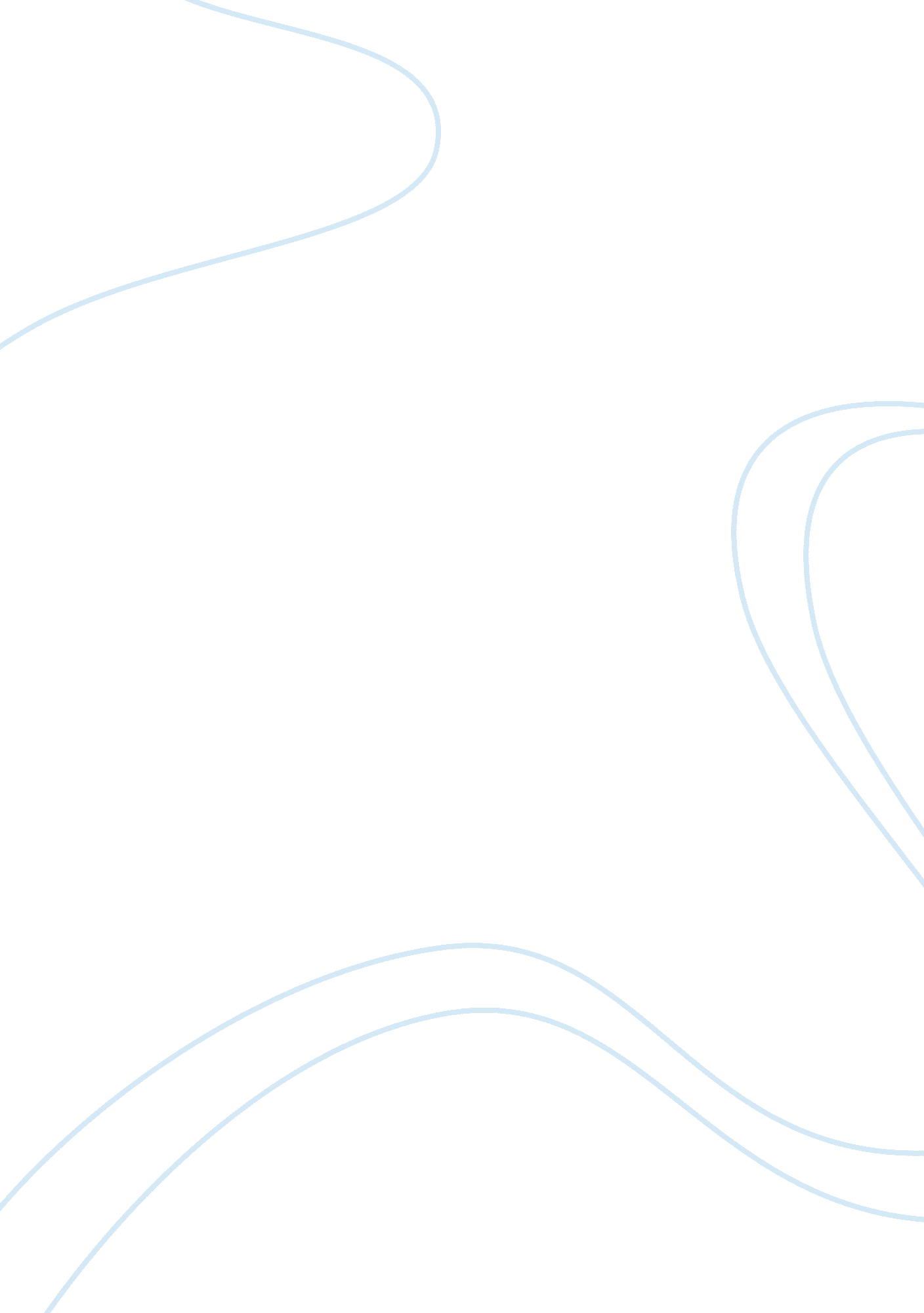 Chapter 18-19 documents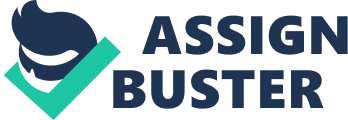 Manuel Gamio on a Mexican-American Family and American Freedom-1926-Well-off family moves because of Mexican Revolution-Evidence of children buying lots of clothes, own automobile dealership-Married Americans, most americanized is the girl with a job-American freedom for mother is freedom to not have to abide by customs of upper class in MexicoCharlotte Perkins Gilman, Women and Economic-1898-Individualization of democratic life brings change in women’s view of independence-Says as more women join workforce in factories, because of sense of independence, less housework-Women still mothers, but not house slaves, would hire maids to do their works for them-Economic dependence has no place in marriageJohn A. Ryan, A Living Wage-1912-Living wage must provide enough for living and for comforts, dignity of human beings-Private rights of others must be assessed for common good of whole, so everybody can make a decent amount of money-Liberty is power to act and enjoy, not to be free of restraint-Reformers called for more federal powerThe Progressive Party Platform-1912-Parties exist to guarantee responsible government and will of people, but old parties are corrupt-More things by popular vote-More federal control-Equal suffrage-Limits on campaign contributions (corruption)-Publicity on all matters-Restriction of courts-Labor laws, unfair practices-Reformers called for more federal powerA Critique of the Versailles Peace Conference (Mao)-1919-Too much interest by foreign powers to support actual self-determination-Wilson had the right idea, but was surrounded by French and British who wore him down-Debates over what to do after WWIReturning Soldiers, W. E. B. Du Bois-1919-Black Americans fought in war, should have rights as citizens-lynching, suffrage, education, taxation with representation, stop propaganda of inferiority-Reformers called for more federal power-Debates over what to do after WWITransnational American, Randolph Bourne-1916-Idealism of patriotism-Immigrants must be allowed a voice, instead of forced assimilation to be free-Not melting potWorld Safe for Democracy, Wilson-1917-Democratic world governments must unite after war in partnership-Not Germany’s people’s fault that they have autocratic government, threat to democracy (spies, etc.)-Debates over what to do after WWI 